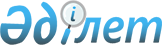 О внесении изменений в решение маслихата от 10 января 2020 года № 309 "О районном бюджете Сарыкольского района на 2020-2022 годы"
					
			С истёкшим сроком
			
			
		
					Решение маслихата Сарыкольского района Костанайской области от 9 апреля 2020 года № 327. Зарегистрировано Департаментом юстиции Костанайской области 15 апреля 2020 года № 9115. Прекращено действие в связи с истечением срока
      В соответствии со статьями 106, 109 Бюджетного Кодекса Республики Казахстан от 4 декабря 2008 года, подпунктом 1) пункта 1 статьи 6 Закона Республики Казахстан от 23 января 2001 года "О местном государственном управлении и самоуправлении в Республике Казахстан" Сарыкольский районный маслихат РЕШИЛ:
      1. Внести в решение маслихата "О районном бюджете Сарыкольского района на 2020-2022 годы" от 10 января 2020 года № 309 (опубликовано 16 января 2020 года в Эталонном контрольном банке нормативных правовых актов Республики Казахстан, зарегистрировано в Реестре государственной регистрации нормативных правовых актов за № 8878) следующие изменения:
      пункт 1 указанного решения изложить в новой редакции:
      "1. Утвердить районный бюджет Сарыкольского района на 2020-2022 годы согласно приложениям 1, 2 и 3 соответственно, в том числе на 2020 год в следующих объемах:
      1) доходы – 4 602 640,4 тысяч тенге, в том числе по:
      налоговым поступлениям – 811 858,0 тысяч тенге;
      неналоговым поступлениям – 5 785,0 тысяч тенге;
      поступлениям от продажи основного капитала – 6 296,0 тысяч тенге;
      поступлениям трансфертов – 3 778 701,4 тысяча тенге;
      2) затраты – 4 640 337,3 тысяч тенге;
      3) чистое бюджетное кредитование – 7 746,0 тысяч тенге, в том числе:
      бюджетные кредиты – 19 882,0 тысячи тенге;
      погашение бюджетных кредитов – 12 136,0 тысяч тенге;
      4) сальдо по операциям с финансовыми активами – 0,0 тысяч тенге;
      5) дефицит (профицит) бюджета – -45 442,9 тысячи тенге;
      6) финансирование дефицита (использование профицита) бюджета – 45 442,9 тысячи тенге;
      поступления займов – 19 882,0 тысячи тенге;
      погашение займов – 12 136,0 тысяч тенге;
      используемые остатки бюджетных средств – 37 696,9 тысяч тенге.";
      пункт 4 указанного решения изложить в новой редакции:
      "4. Учесть, что в районном бюджете на 2020 год предусмотрены объемы субвенций, передаваемых из районного бюджета бюджетам поселка, сел, сельских округов, в сумме 316 075,0 тысяч тенге, в том числе:
      поселку Сарыколь – 160 020,0 тысяч тенге;
      селу Барвиновка – 10 339,0 тысяч тенге;
      селу Златоуст – 8 773,0 тысячи тенге;
      Веселоподольскому сельскому округу – 15 162,0 тысячи тенге;
      Комсомольскому сельскому округу – 40 054,0 тысячи тенге;
      селу Большие Дубравы – 9 012,0 тысяч тенге;
      селу Маяк – 11 193,0 тысячи тенге;
      Севастопольскому сельскому округу – 12 640,0 тысяч тенге;
      Тагильскому сельскому округу – 12 892,0 тысячи тенге;
      селу Тимирязевка– 11 350,0 тысяч тенге;
      Сорочинскому сельскому округу – 15 941,0 тысяча тенге;
      селу Урожайное – 8 699,0 тысяч тенге.";
      пункт 5 указанного решения изложить в новой редакции:
      "5. Утвердить резерв местного исполнительного органа на 2020 год в сумме 5 052,0 тысячи тенге.";
      приложение 1 указанного решения изложить в новой редакции согласно приложению к настоящему решению.
      2. Настоящее решение вводится в действие с 1 января 2020 года. Бюджет Сарыкольского района на 2020 год
					© 2012. РГП на ПХВ «Институт законодательства и правовой информации Республики Казахстан» Министерства юстиции Республики Казахстан
				
      Председатель сессии 

Д. Хайруллина

      Секретарь Сарыкольского районного маслихата 

К. Базарбаева
Приложение
к решению маслихата
от 9 апреля 2020 года
№ 327Приложение 1
к решению маслихата
от 10 января 2020 года
№ 309
Категория 
Категория 
Категория 
Категория 
Категория 
Сумма, тысяч тенге
Класс
Класс
Класс
Класс
Сумма, тысяч тенге
Подкласс 
Подкласс 
Подкласс 
Сумма, тысяч тенге
Наименование
Наименование
Сумма, тысяч тенге
1
2
3
4
4
5
I
I
I
Доходы
Доходы
4602640,4
1
Налоговые поступления
Налоговые поступления
811858,0
01
Подоходный налог
Подоходный налог
406718,0
1
Корпоративный подоходный налог
Корпоративный подоходный налог
90842,0
2
Индивидуальный подоходный налог
Индивидуальный подоходный налог
315876,0
03
Социальный налог
Социальный налог
251725,0
1
Социальный налог
Социальный налог
251725,0
04
Hалоги на собственность
Hалоги на собственность
91726,0
1
Hалоги на имущество
Hалоги на имущество
77984,0
3
Земельный налог
Земельный налог
7341,0
4
Hалог на транспортные средства
Hалог на транспортные средства
5571,0
5
Единый земельный налог
Единый земельный налог
830,0
05
Внутренние налоги на товары, работы и услуги
Внутренние налоги на товары, работы и услуги
58233,0
2
Акцизы
Акцизы
2574,0
3
Поступления за использование природных и других ресурсов
Поступления за использование природных и других ресурсов
45386,0
4
Сборы за ведение предпринимательской и профессиональной деятельности
Сборы за ведение предпринимательской и профессиональной деятельности
10273,0
08
Обязательные платежи, взимаемые за совершение юридически значимых действий и (или) выдачу документов уполномоченными на то государственными органами или должностными лицами
Обязательные платежи, взимаемые за совершение юридически значимых действий и (или) выдачу документов уполномоченными на то государственными органами или должностными лицами
3456,0
1
Государственная пошлина
Государственная пошлина
3456,0
2
Неналоговые поступления
Неналоговые поступления
5785,0
01
Доходы от государственной собственности
Доходы от государственной собственности
2505,0
1
Поступления части чистого дохода государственных предприятий
Поступления части чистого дохода государственных предприятий
1715,0
5
Доходы от аренды имущества, находящегося в государственной собственности
Доходы от аренды имущества, находящегося в государственной собственности
695,0
7
Вознаграждения по кредитам, выданным из государственного бюджета
Вознаграждения по кредитам, выданным из государственного бюджета
66,0
9
Прочие доходы от государственной собственности
Прочие доходы от государственной собственности
29,0
04
Штрафы, пени, санкции, взыскания, налагаемые государственными учреждениями, финансируемыми из государственного бюджета, а также содержащимися и финансируемыми из бюджета (сметы расходов) Национального Банка Республики Казахстан
Штрафы, пени, санкции, взыскания, налагаемые государственными учреждениями, финансируемыми из государственного бюджета, а также содержащимися и финансируемыми из бюджета (сметы расходов) Национального Банка Республики Казахстан
928,0
1
Штрафы, пени, санкции, взыскания, налагаемые государственными учреждениями, финансируемыми из государственного бюджета, а также содержащимися и финансируемыми из бюджета (сметы расходов) Национального Банка Республики Казахстан
Штрафы, пени, санкции, взыскания, налагаемые государственными учреждениями, финансируемыми из государственного бюджета, а также содержащимися и финансируемыми из бюджета (сметы расходов) Национального Банка Республики Казахстан
928,0
06
Прочие неналоговые поступления
Прочие неналоговые поступления
2352,0
1
Прочие неналоговые поступления
Прочие неналоговые поступления
2352,0
3
Поступления от продажи основного капитала
Поступления от продажи основного капитала
6296,0
01
Продажа государственного имущества, закрепленного за государственными учреждениями
Продажа государственного имущества, закрепленного за государственными учреждениями
4070,0
1
Продажа государственного имущества, закрепленного за государственными учреждениями
Продажа государственного имущества, закрепленного за государственными учреждениями
4070,0
03
Продажа земли и нематериальных активов
Продажа земли и нематериальных активов
2226,0
1
Продажа земли
Продажа земли
2226,0
4
Поступления трансфертов 
Поступления трансфертов 
3778701,4
01
Трансферты из нижестоящих органов государственного управления
Трансферты из нижестоящих органов государственного управления
0,1
3
Трансферты из бюджетов городов районного значения, сел, поселков, сельских округов
Трансферты из бюджетов городов районного значения, сел, поселков, сельских округов
0,1
02
Трансферты из вышестоящих органов государственного управления 
Трансферты из вышестоящих органов государственного управления 
3778701,3
2
Трансферты из областного бюджета 
Трансферты из областного бюджета 
3778701,3
Функциональная группа 
Функциональная группа 
Функциональная группа 
Функциональная группа 
Функциональная группа 
Сумма, тысяч тенге
Функциональная подгруппа 
Функциональная подгруппа 
Функциональная подгруппа 
Функциональная подгруппа 
Сумма, тысяч тенге
Администратор бюджетных программ 
Администратор бюджетных программ 
Администратор бюджетных программ 
Сумма, тысяч тенге
Программа 
Программа 
Сумма, тысяч тенге
Наименование
Сумма, тысяч тенге
1
2
3
4
5
6
II
II
II
II
Затраты
4640337,3
01
Государственные услуги общего характера
485122,0
1
Представительные, исполнительные и другие органы, выполняющие общие функции государственного управления
199177,0
112
Аппарат маслихата района (города областного значения)
16638,0
001
Услуги по обеспечению деятельности маслихата района (города областного значения)
16638,0
122
Аппарат акима района (города областного значения)
182539,0
001
Услуги по обеспечению деятельности акима района (города областного значения)
122292,0
113
Целевые текущие трансферты нижестоящим бюджетам
60247,0
2
Финансовая деятельность
21967,0
452
Отдел финансов района (города областного значения)
21967,0
001
Услуги по реализации государственной политики в области исполнения бюджета и управления коммунальной собственностью района (города областного значения)
21182,0
003
Проведение оценки имущества в целях налогообложения
785,0
5
Планирование и статистическая деятельность
12830,0
453
Отдел экономики и бюджетного планирования района (города областного значения)
12830,0
001
Услуги по реализации государственной политики в области формирования и развития экономической политики, системы государственного планирования
12830,0
9
Прочие государственные услуги общего характера
251148,0
458
Отдел жилищно-коммунального хозяйства, пассажирского транспорта и автомобильных дорог района (города областного значения)
251148,0
001
Услуги по реализации государственной политики на местном уровне в области жилищно-коммунального хозяйства, пассажирского транспорта и автомобильных дорог
32855,0
013
Капитальные расходы государственного органа
5477,0
113
Целевые текущие трансферты нижестоящим бюджетам
212816,0
02
Оборона
3815,0
1
Военные нужды
3815,0
122
Аппарат акима района (города областного значения)
3815,0
005
Мероприятия в рамках исполнения всеобщей воинской обязанности
3815,0
04
Образование
2529167,0
1
Дошкольное воспитание и обучение
9540,0
464
Отдел образования района (города областного значения)
9540,0
009
Обеспечение деятельности организаций дошкольного воспитания и обучения
9540,0
2
Начальное, основное среднее и общее среднее образование
2373121,0
464
Отдел образования района (города областного значения)
2327773,0
003
Общеобразовательное обучение 
2240958,0
006
Дополнительное образование для детей 
86815,0
465
Отдел физической культуры и спорта района (города областного значения)
45348,0
017
Дополнительное образование для детей и юношества по спорту
45348,0
9
Прочие услуги в области образования
146506,0
464
Отдел образования района (города областного значения)
146506,0
001
Услуги по реализации государственной политики на местном уровне в области образования 
13808,0
005
Приобретение и доставка учебников, учебно-методических комплексов для государственных учреждений образования района (города областного значения)
15477,0
007
Проведение школьных олимпиад, внешкольных мероприятий и конкурсов районного (городского) масштаба
3535,0
015
Ежемесячные выплаты денежных средств опекунам (попечителям) на содержание ребенка-сироты (детей-сирот), и ребенка (детей), оставшегося без попечения родителей
7953,0
023
Методическая работа
29607,0
067
Капитальные расходы подведомственных государственных учреждений и организаций
73490,0
113
Целевые текущие трансферты нижестоящим бюджетам
2636,0
06
Социальная помощь и социальное обеспечение
235727,1
1
Социальное обеспечение
51350,0
451
Отдел занятости и социальных программ района (города областного значения)
46014,0
005
Государственная адресная социальная помощь
44943,0
057
Обеспечение физических лиц, являющихся получателями государственной адресной социальной помощи, телевизионными абонентскими приставками
1071,0
464
Отдел образования района (города областного значения)
5336,0
030
Содержание ребенка (детей), переданного патронатным воспитателям
5336,0
2
Социальная помощь
154389,1
451
Отдел занятости и социальных программ района (города областного значения)
154389,1
002
Программа занятости
67582,0
007
Социальная помощь отдельным категориям нуждающихся граждан по решениям местных представительных органов
20419,1
010
Материальное обеспечение детей-инвалидов, воспитывающихся и обучающихся на дому
2031,0
014
Оказание социальной помощи нуждающимся гражданам на дому
36356,0
017
Обеспечение нуждающихся инвалидов обязательными гигиеническими средствами и предоставление услуг специалистами жестового языка, индивидуальными помощниками в соответствии с индивидуальной программой реабилитации инвалида
3781,0
023
Обеспечение деятельности центров занятости населения
24220,0
9
Прочие услуги в области социальной помощи и социального обеспечения
29988,0
451
Отдел занятости и социальных программ района (города областного значения)
29988,0
001
Услуги по реализации государственной политики на местном уровне в области обеспечения занятости и реализации социальных программ для населения
23908,0
011
Оплата услуг по зачислению, выплате и доставке пособий и других социальных выплат
805,0
050
Обеспечение прав и улучшение качества жизни инвалидов в Республике Казахстан
5275,0
07
Жилищно-коммунальное хозяйство
185667,2
1
Жилищное хозяйство
2800,0
458
Отдел жилищно-коммунального хозяйства, пассажирского транспорта и автомобильных дорог района (города областного значения)
2800,0
004
Обеспечение жильем отдельных категорий граждан
2800,0
2
Коммунальное хозяйство
182867,2
458
Отдел жилищно-коммунального хозяйства, пассажирского транспорта и автомобильных дорог района (города областного значения)
18565,0
012
Функционирование системы водоснабжения и водоотведения
18565,0
466
Отдел архитектуры, градостроительства и строительства района (города областного значения)
164302,2
058
Развитие системы водоснабжения и водоотведения в сельских населенных пунктах
164302,2
08
Культура, спорт, туризм и информационное пространство
245378,0
1
Деятельность в области культуры
78795,0
455
Отдел культуры и развития языков района (города областного значения)
78795,0
003
Поддержка культурно-досуговой работы
78795,0
2
Спорт
32422,0
465
Отдел физической культуры и спорта района (города областного значения)
32422,0
001
Услуги по реализации государственной политики на местном уровне в сфере физической культуры и спорта
15674,0
005
Развитие массового спорта и национальных видов спорта
8119,0
006
Проведение спортивных соревнований на районном (города областного значения) уровне
1170,0
007
Подготовка и участие членов сборных команд района (города областного значения) по различным видам спорта на областных спортивных соревнованиях
7459,0
3
Информационное пространство
104256,0
455
Отдел культуры и развития языков района (города областного значения)
95581,0
006
Функционирование районных (городских) библиотек
84415,0
007
Развитие государственного языка и других языков народа Казахстана
11166,0
456
Отдел внутренней политики района (города областного значения)
8675,0
002
Услуги по проведению государственной информационной политики 
8675,0
9
Прочие услуги по организации культуры, спорта, туризма и информационного пространства
29905,0
455
Отдел культуры и развития языков района (города областного значения)
11453,0
001
Услуги по реализации государственной политики на местном уровне в области развития языков и культуры
10453,0
032
Капитальные расходы подведомственных государственных учреждений и организаций
1000,0
456
Отдел внутренней политики района (города областного значения)
18452,0
001
Услуги по реализации государственной политики на местном уровне в области информации, укрепления государственности и формирования социального оптимизма граждан
12945,0
003
Реализация мероприятий в сфере молодежной политики
5507,0
10
Сельское, водное, лесное, рыбное хозяйство, особо охраняемые природные территории, охрана окружающей среды и животного мира, земельные отношения
41089,0
1
Сельское хозяйство
24995,0
462
Отдел сельского хозяйства района (города областного значения)
24995,0
001
Услуги по реализации государственной политики на местном уровне в сфере сельского хозяйства 
19595,0
006
Капитальные расходы государственного органа
5400,0
6
Земельные отношения
10065,0
463
Отдел земельных отношений района (города областного значения)
10065,0
001
Услуги по реализации государственной политики в области регулирования земельных отношений на территории района (города областного значения)
10065,0
9
Прочие услуги в области сельского, водного, лесного, рыбного хозяйства, охраны окружающей среды и земельных отношений
6029,0
453
Отдел экономики и бюджетного планирования района (города областного значения)
6029,0
099
Реализация мер по оказанию социальной поддержки специалистов
6029,0
11
Промышленность, архитектурная, градостроительная и строительная деятельность
14178,0
2
Архитектурная, градостроительная и строительная деятельность
14178,0
466
Отдел архитектуры, градостроительства и строительства района (города областного значения)
14178,0
001
Услуги по реализации государственной политики в области строительства, улучшения архитектурного облика городов, районов и населенных пунктов области и обеспечению рационального и эффективного градостроительного освоения территории района (города областного значения)
14178,0
12
Транспорт и коммуникации
493498,0
1
Автомобильный транспорт
493498,0
458
Отдел жилищно-коммунального хозяйства, пассажирского транспорта и автомобильных дорог района (города областного значения)
493498,0
023
Обеспечение функционирования автомобильных дорог
33650,0
051
Реализация приоритетных проектов транспортной инфраструктуры
459848,0
13
Прочие
66716,0
3
Поддержка предпринимательской деятельности и защита конкуренции
7988,0
469
Отдел предпринимательства района (города областного значения)
7988,0
001
Услуги по реализации государственной политики на местном уровне в области развития предпринимательства
7988,0
9
Прочие
58728,0
452
Отдел финансов района (города областного значения)
5052,0
012
Резерв местного исполнительного органа района (города областного значения) 
5052,0
458
Отдел жилищно-коммунального хозяйства, пассажирского транспорта и автомобильных дорог района (города областного значения)
53676,0
065
Формирование или увеличение уставного капитала юридических лиц
53676,0
14
Обслуживание долга
34,0
1
Обслуживание долга
34,0
452
Отдел финансов района (города областного значения)
34,0
013
Обслуживание долга местных исполнительных органов по выплате вознаграждений и иных платежей по займам из областного бюджета
34,0
15
Трансферты
339946,0
1
Трансферты
339946,0
452
Отдел финансов района (города областного значения)
339946,0
006
Возврат неиспользованных (недоиспользованных) целевых трансфертов
623,5
038
Субвенции
316075,0
054
Возврат сумм неиспользованных (недоиспользованных) целевых трансфертов, выделенных из республиканского бюджета за счет целевого трансферта из Национального фонда Республики Казахстан
23247,5
III
III
III
III
Чистое бюджетное кредитование
7 746,0
Бюджетные кредиты
19882,0
10
Сельское, водное, лесное, рыбное хозяйство, особо охраняемые природные территории, охрана окружающей среды и животного мира, земельные отношения
19882,0
9
Прочие услуги в области сельского, водного, лесного, рыбного хозяйства, охраны окружающей среды и земельных отношений
19882,0
453
Отдел экономики и бюджетного планирования района (города областного значения)
19882,0
006
Бюджетные кредиты для реализации мер социальной поддержки специалистов
19882,0
Категория 
Категория 
Категория 
Категория 
Категория 
Сумма, тысяч тенге
Класс
Класс
Класс
Класс
Сумма, тысяч тенге
Подкласс
Подкласс
Подкласс
Сумма, тысяч тенге
Наименование
Наименование
Сумма, тысяч тенге
1
2
3
4
4
5
5
Погашение бюджетных кредитов
Погашение бюджетных кредитов
12136,0
01
Погашение бюджетных кредитов
Погашение бюджетных кредитов
12136,0
1
Погашение бюджетных кредитов, выданных из государственного бюджета
Погашение бюджетных кредитов, выданных из государственного бюджета
12136,0
IV
IV
IV
Сальдо по операциям с финансовыми активами
Сальдо по операциям с финансовыми активами
0,0
V
V
V
Дефицит (профицит) бюджета
Дефицит (профицит) бюджета
-45 442,9
VI
VI
VI
Финансирование дефицита (использование профицита) бюджета
Финансирование дефицита (использование профицита) бюджета
45 442,9
7
Поступления займов
Поступления займов
19882,0
01
Внутренние государственные займы
Внутренние государственные займы
19882,0
2
Договоры займа
Договоры займа
19882,0
Функциональная группа
Функциональная группа
Функциональная группа
Функциональная группа
Функциональная группа
Сумма, тысяч тенге
Функциональная подгруппа
Функциональная подгруппа
Функциональная подгруппа
Функциональная подгруппа
Сумма, тысяч тенге
Администратор бюджетных программ
Администратор бюджетных программ
Администратор бюджетных программ
Сумма, тысяч тенге
Программа 
Программа 
Сумма, тысяч тенге
Наименование
1
2
3
4
5
6
16
Погашение займов
12136,0
1
Погашение займов
12136,0
452
Отдел финансов района (города областного значения)
12136,0
008
Погашение долга местного исполнительного органа перед вышестоящим бюджетом
12136,0
Категория 
Категория 
Категория 
Категория 
Категория 
Сумма, тысяч тенге
Класс
Класс
Класс
Класс
Сумма, тысяч тенге
Подкласс
Подкласс
Подкласс
Сумма, тысяч тенге
Наименование
Наименование
Сумма, тысяч тенге
1
2
3
4
4
5
8
Используемые остатки бюджетных средств
Используемые остатки бюджетных средств
37696,9
01
Остатки бюджетных средств
Остатки бюджетных средств
37696,9
1
Свободные остатки бюджетных средств
Свободные остатки бюджетных средств
37696,9